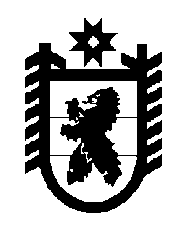 Российская Федерация Республика Карелия    УКАЗГЛАВЫ РЕСПУБЛИКИ КАРЕЛИЯО приостановлении в 2015 году действия Указа Главы Республики Карелия от 14 февраля 2014 года № 13 «Об утверждении Порядка выделения грантов муниципальным образованиям в целях содействия достижению и (или) поощрения достижения наилучших значений показателей деятельности органов местного самоуправления городских округов и муниципальных районов»1. Приостановить в 2015 году действие Указа Главы Республики Карелия от 14 февраля 2014 года № 13 «Об утверждении Порядка выделения грантов муниципальным образованиям в целях содействия достижению и (или) поощрения достижения наилучших значений показателей деятельности органов местного самоуправления городских округов и муниципальных районов» (Собрание законодательства Республики Карелия, 2014, № 2, ст. 167; № 10, ст. 1794). 2. Действие настоящего Указа распространяется на правоотношения, возникшие с 1 января 2015 года.          Глава Республики  Карелия                                                               А.П. Худилайненг. Петрозаводск6 ноября 2015 года№ 107